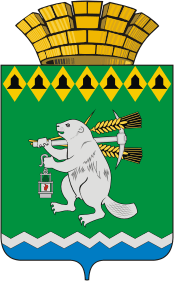 Дума Артемовского городского округаVII созыв8 заседание       РЕШЕНИЕот 27 января 2021 года                                         			                    № О повестке 8 заседания Думы Артемовского городского округаВ соответствии со статьей 11 Регламента Думы Артемовского городского округа, принятого решением Думы от 13 октября 2016 года   № 11,Дума Артемовского городского округа РЕШИЛА:Утвердить повестку 8 заседания Думы Артемовского городского округа:Об изменении границ территории, в пределах которой осуществляется территориальное общественное самоуправление населением (п.Ключи). Докладывает Екатерина Юрьевна Упорова, председатель постоянной комиссии по вопросам местного самоуправления, нормотворчеству и регламенту.Об утверждении Положения о старостах сельских населенных пунктов Артемовского городского округа. Докладывает Елена Витальевна Пономарева, заведующий юридическим отделом Администрации Артемовского городского округа.О внесении изменения в решение Артемовской Думы от 17.11.2005 № 576 «О земельном налоге на территории Артемовского городского округа». Докладывает Наталия Николаевна Шиленко, начальник Финансового управления Администрации Артемовского городского округа.О внесении изменения в решение Думы Артемовского городского округа от 28.11.2019 № 624 «Об установлении и введении в действие налога на имущество физических лиц исходя из кадастровой стоимости объектов налогообложения на территории Артемовского городского округа». Докладывает Наталия Николаевна Шиленко, начальник Финансового управления Администрации Артемовского городского округа.О формировании Общественной палаты Артемовского городского округа 6 созыва. Докладывает Владимир Степанович Арсенов, председатель Думы Артемовского городского округа.Об утверждении плана работы Думы Артемовского городского округа на 2022 год. Докладывает Владимир Степанович Арсенов, председатель Думы Артемовского городского округа.О регистрации депутатского объединения «Фракция «Социалистическая политическая партия «СПРАВЕДЛИВАЯ РОССИЯ – ПАТРИОТЫ - ЗА ПРАВДУ» в Думе Артемовского городского округа. Докладывает Владимир Степанович Арсенов, председатель Думы Артемовского городского округа.О досрочном прекращении полномочий Ефремова А.А., помощника депутата Думы Артемовского городского округа Мякушкиной М.В. Докладывает Владимир Степанович Арсенов, председатель Думы Артемовского городского округа.О назначении помощников депутата Думы Артемовского городского округа Арсенова В.С. Докладывает Владимир Степанович Арсенов, председатель Думы Артемовского городского округа.О признании депутатского обращения Мухачева А.А., депутата Думы Артемовского городского округа по одномандатному избирательному округу № 5, к главе Артемовского городского округа по вопросу проведения капитального ремонта квартиры № 6 по адресу: г.Артемовский, ул. Сосновая, д. 1, депутатским запросом. Докладывает Владимир Степанович Арсенов, председатель Думы Артемовского городского округа.Председатель ДумыАртемовского городского округа 		                                            В.С.Арсенов